Câhillerin anladıkları gibi basit birer organizma değiliz...DALGALAR VE MUTLULUKHer Birimiz Düşüncelerimizin ve Vücûdumuzdaki suyun birer Fonksiyonuyuz…Prof. Dr. Mustafa TEMİZElektromanyetik Alanlar Ve Mikrodalga Tekniği Anabilim Dalı’ndaEMEKLİ ÖĞRETİM ÜYESİ27.10.2020Çift Çift Yatılma Zâriyat Sûresi, âyet 49: “Her şeyden de çift çift yarattık ki, düşünüp öğüt alasınız.“Nebe Sûresi, âyet 8: “Sizleri çift çift yarattık.”Rad Sûresi, âyet 3: “Yeri döşeyen, onda oturaklı dağlar ve ırmaklar yaratan ve orada bütün meyvelerden çifter çifter yaratan O'dur. Geceyi de gündüzün üzerine O örtüyor. Şüphesiz bütün bunlarda düşünen bir toplum için ibretler vardır.”Tâhâ Sûresi, âyet 53: “O, yeri size beşik yapan ve onda size yollar açan, gökten de su indirendir. Onunla biz çeşitli bitkilerden çiftler çıkardık.”Fatır Sûresi, âyet 11: “Allah sizi topraktan, sonra nutfeden yaratmış, sonra da sizi çiftler hâlinde vâretmiştir.”Yâsin Sûresi, âyet 36: “Yerin bitkilerinden, kendi nefislerinden ve daha bilemeyecekleri şeylerden bütün çiftleri yaratan Allah'ın şanı ne yücedir.”Zuhruf Sûresi, âyet 12: “Allah bütün çiftleri yaratmıştır. Sizin için bineceğiniz gemiler ve hayvanlar var etmiştir.”Kaf Sûresi, âyet 7: “Yeri de nasıl uzatmış, üzerine sabit dağlar oturtmuşuz. Orada görünüşü güzel her çeşit bitkiden çiftler yetiştirdik.”Çoğu kimseler bilmeseler ya da kabul etmeseler bile, bu dünyâ bir sınav yeridir,. Sınavın oluşması için başarı ya da başarısızlık kavramlarının var olduğunu bilmeyenimiz de yoktur. Bu demektir ki, sınavın bir olumlu tarafı bir de olumsuz tarafı söz konusudur.Dünyâda her şey bu iki kavram çerçevesinde şekillenmiştir daha doğrusu şekillendirilmiştir. “Biz her şeyi çift çift yarattık” anlamındaki âyetler bunun esas delilleridirler. İnsanın maddî ve mânevî cephelerinin oluşu da Yaratıcı tarafından bu esaslar dâhilinde geliştirilmiştir. 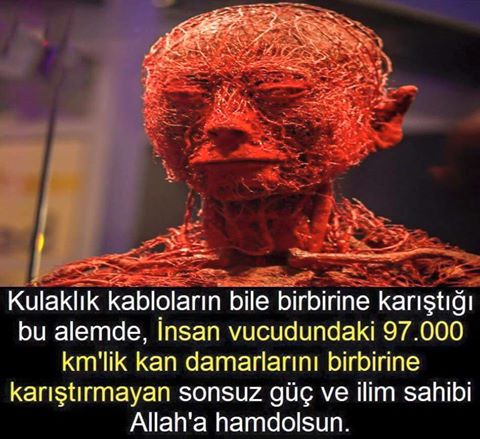 Hz. Ali (RA) diyor ki: "Sen kendini küçük bir şey sanırsın. Hâlbuki sende büyük bir âlem dürülmüştür”. Gerçekten öyle değil mi?Çift çift yaratılış kavramına ilişkin örnekleri çoğaltmak mümkündür: Dünyâ-Âhîret ya da Evren-Antievren; canlı-cansız; canlıların insan ve hayvanlar âlemi... Ya da bunların erkek, dişi olarak veya cansız varlıkların ve de Evren’in hattâ maddî varlığımızın madde-antimadde kavramları çerçevesinde, elektron ve pozitron gibi temel parçacıklara sâhip olmaları... Daha sonraları çekirdek Fiziğinde bulunan, birçok benzer parçacıkların yine çift çift bulunuşları, bitkilerin eşeyli-eşeysiz olarak ikiye ayrılmaları da, aynı esâsın örneklerini gösteriyor... Meselâ gece-gündüz oluşumları da aynı ‘çift çift yaratılış’ kavram içindedir.Değer yargılarındaki doğru (gerçek-hak) ve yanlış (bâtıl) önermeleri de, gece ve gündüz gibi, aynı kavrama göre yaratılmışlardır. Hattâ dijital elektronikteki Pozitif Lojik’te ‘var’ ve ‘yok’ anlamlarındaki temel çalışma prensibinin sembolik olarak 1 ve 0 rakamlarıyla gösterilmesi ya da Negatif Lojik’te ‘yok’ ve ‘var’ anlamlarındaki temel çalışma prensibinin sembolik olarak 0 ve 1 rakamlarıyla gösterilmesi de yine ‘çift çift yaratılış’ kavram içinde bulunuyor...Suyun Önemi Araştırmalardan anlaşıldığı kadarıyla, insanın maddî ve mânevî varlığı arasında sürekli bir iletişim ve etkileşim vardır. Bilimsel bulgular maddî varlığımızla, İslâmî literatürdeki ‘hak’ veyâ ‘bâtıl’ kavramlarına dayanan, mânevî varlığımız arasındaki bu iletişimde vücûdumuzun büyük bir kısmını oluşturan suyun büyük bir rol oynadığını gösteriyor...İlk hayâtın su ile başladığını bilmeyen yok artık…“O kâfir olanlar, görmediler mi ki, göklerle yer bitişik bir halde iken biz onları ayırdık. Hayâtı olan her şeyi sudan yarattık. Hâlâ inanmıyorlar mı?”Enbiyâ Sûresi, âyet 30Su hayat demektir. Vücût ağırlığımızın ortalama % 70-85’i sudur. Yâni hücrelerimiz ve hücre içindeki mikro yapılar, âdeta kendine has birer su denizi içinde bulunuyorlar. Bedenimiz bir sünger gibidir, hücre denilen, sıvı dolu trilyonlarca odacıktan oluşur. Hücrelerdeki biyokimyasal hâdiselerde ve hücreler arası iletişim ve madde alışverişlerinde su önemli bir vâsıtadır. Bu yüzden, hayâtımızın ve ruh yapımızın kalitesi vücût sıvımızın kalitesi ile doğrudan bağlantı hâlinde bulunuyor. Su son derece uyumlu bir maddedir. Suyun Fiziksel şekli bulunduğu ortama kolayca uyar. Çevreden gelen etkiler, fiziksel şeklinden başka, onun moleküler şeklini de değiştirir. Bu demektir ki, bizler çevre ve iç etkilerimizin bir sonucu oluyoruz.Dr. Jacques Benveniste ve Masaru Emoto’nun Çalışmaları “Suyun Hâfızası” konusunda yapılan çalışmalara dayanarak diyebiliriz ki, bir iç etki olarak, insan beyninin ürettiği düşünce enerjisiyle birlikte kelime ve fikirler, suyun moleküler yapısına tesir ederler.“Fransız bilim adamı Dr. Jacques Benveniste, araştırmalarda DNA hücrelerinin belli bir frekansta foton (ışık) yaydığını, farklı hücrelerin farklı frekansta titreştiğini, farklı titreşimdeki iki hücre yan yana geldiğinde yeni bir frekans oluşturup birlikte bu frekansta titreşmeye başladıklarını ve elektromanyetik dalgalar ile bir çağlayan yaratıp ışık hızında yolculuk ettiğini keşfetmiştir.”İnsan bedeninin % 70-85’i su olduğu hatırlanırsa bu sonuç, düşünce ve konuşmalarımızın bedenimizdeki suya kaydedildiğini, sonuç olarak o su kalitesine uyan bir karaktere sâhip olarak yaşadığımızı söyleyebiliriz. Düşünce ve konuşmalar, beyinlerimizde özgür irâdelerimizle oluştuğuna göre, şeklimizi, sağlığımızı ve hayâtımızı sonuçta düşünce ve konuşmalarımızla kendimizi oluşturuyoruz... Dolayısıyla yaptıklarımızın sorumlusu biziz demektir.Japon bilim adamı Emoto ise düşünce, konuşma ve benzeri etkilerin bedenimizdeki suya kaydedildiğini daha yakından incelemiştir. Yapılan araştırmalarda su, düşünce ve kelimelerin enerjilerini kopyalayarak, moleküler yapısını ve görüntüsünü düşünce ve kelimelerin anlamlarına göre değiştiriyor... Aşağıdaki şekillerde meselâ, "Beni hasta ediyorsun, seni öldüreceğim.” cümlesinin, ‘duâ’ ve ‘teşekkür’ kelimelerinin su kristallerinin şekillerini nasıl değiştirmiş oldukları görülüyor.Sonuç olarak şunu öğreniyoruz ki su, duygusal etkiler çevresindeki, titreşim ve enerjiyi kolayca kopyalayabilmektedir.Hücreler arası bilgi alış-verişi su ile sağlanıyor... Suyun aldığı şekiller düşünce ve sözlerimizin birer sonucudurlar. Her an düşündüğümüz ve söylediklerimizin her biri, tüm hücrelerimizi etkilediği gibi, çevremizdeki canlı-cansız her şeye de olumlu ya da olumsuz olarak etki etmektedir.Dolayısı ile her birimiz, bizzat düşündüğümüz ve konuştuğumuz şeylerin bir bileşimi (kompozisyonu) oluyoruz. Yâni bizler düşünce ve sözlerimizin birer kopyasıyız. Bütün hayat ve sağlığımız, hücrelerimizde mevcut bulunan, atalarımızdan aktarılan, kendi geçmişimizden gelen, bilgilerle duygularımız ve çevresel etkilerle şekillenmiş bedenimizdeki suya kopyalanan bilgilerin kaydıdır.Su, hücreler arası bilgi alış-verişini sağlar. Varlığımız suya son derece bağlıdır. Bu nedenle sizin gün içinde düşündüğünüz ve söylediğiniz her şey tüm hücrelerinizi etkiler. Çünkü bedeninizdeki su bunları kopyalayıp hücrelere dağıtıyor. Dolayısı ile siz bir bakıma düşündüğünüz ve konuştuğunuz şeyler oluyorsunuz. "Ben hep hasta olurum." dediğinizde ve bu kanaati sürdürdüğünüzde, içinizde dolaşan su o kaliteye bürünüp bunu hücrelere iletiyor. Bundan sonra siz artık kendinizi dâimâ hasta görüyor ve karamsar oluyorsunuz.Netice îtibârıyla, siz düşündüklerinizin ve konuştuklarınızın kalitesinde yaşarsınız. Tüm hayâtınız ve sağlığınız, hücrelerinizde var olan, atalarınızdan aktarılan ve kendi geçmişinizden gelen bilgilerle duygularımızdan etkilenen bünye ve bedenlerimizdeki suya kopyalanan bilgilerin yansımasıdır.Araştırmalar Neyi Anlatıyor?Kalbimizden geçirerek iyi ve güzel düşünüp etrâfımıza olumlu etkiler yayarsak, vücûdumuz güzelleştiği gibi, çevremiz de iyi ve güzel düşüncelerle gelişir, iyi ve güzel olur. Olumsuz düşünceler ise, hem bize hem de çevreye olumsuz etkiler bırakır. Bu etkiler sonsuz hızla Evren’e yayılırlar. Dolayısıyla, bizler ve çevremiz düşünce ve sözlerimizin birer tasvîri oluruz. Olumlu düşünceli, tatlı sözlü ve ‘ağzı duâlı’ insanların arasında yaşamanın önemi, bu bakımdan, çok büyüktür. Bütün insanlar, duygu, düşünce, söz ve temennîleriyle olumlu ya da olumsuz olarak birbirlerine ve çevrelerindeki her şeye her an etki etmektedirler.Bilimin henüz yeni gördüklerini, tasavvufla uğraşanların yüz yıllar öncesinden görüp yaşamaları ve hayatlarına uygulamaları bence çok anlamlıdır! Bir gün Şâh-ı Nakşîbend (RhA) Hazretleri, Gazyut adı verilen bir yere gitmiş... Orada bulunan talebelerinden birisi onlara yemek getirmişti. Şâh-ı Nakşîbend (RhA) Hazretleri, buyurmuşlardır ki:"Bu hamuru yoğuran ve yemekleri pişiren kimse, başlamasından bitirmesine kadar gazap hâlindeydi, kızgın idi. Biz ondan hiçbir şey yiyemeyiz. Zîrâ böyle yapılan yemeklerde hiçbir hayır ve hiçbir bereket yoktur. Belki de şeytan yemek yaparken hep onunla bulunmuştur. Bizler böyle bir yemeği nasıl yiyebiliriz?© "."Yenilecek bir gıdâ, bir yiyecek, her ne olursa olsun gaflet içinde, gazap ya da kerâhatle elde edilse veyâ hazırlansa, onda hayır ve bereket yoktur. Çünkü ona nefis ve şeytan karışmıştır. Böyle bir yiyeceği yiyen kimseden, mutlaka bir çirkin netice meydana gelir. Hâlbuki gaflete dalmadan yapılan ve Allah'ı düşünerek yenen helâl ve temiz yiyeceklerden hayır meydana gelir. İnsanların saf ve sâlih ameller işlemeye muvaffak olamamalarının sebebi, yemede ve içmede dikkatli olmamalarıdır.”Tasavvuf büyüklerinden Şâh-ı Nakşîbend (RhA) Hazretleri’nin dinî açıdan açıkladıklarını bu gün bilim diliyle de öğreniyoruz.Da Vinci Şifresi’ni yazan Dan Brown’un, TV’de dinlediğim bir söyleşisinde, onun bir Matematik profesörü ile ilâhiyat müzisyeni bir annenin oğlu olduğunu, bilim ve din gibi paradoksal felsefelerin egemen olduğu bir ortamda büyüdüğünü, gençliğinin ilk yıllarında dine karşı bilimi tercih edip ‘bilim, bilim, bilim…’ diyerek durmadan bilimle uğraştığını, fakat sonunda bilimin dine teslim olduğunu gördüğünü belirtmiştir. Bu söyleşiden aldığımız bir değerlendirmeyle diyebiliriz ki, bilimin sonuçlarının Kültürümüz’ün temel prensipleri ile yüzde yüz uyuştuklarını görmek bizleri haylı mutlu etmektedir. Bu demektir ki Kültürümüz, 21. Yüzyıl’a ışık tutan en mükemmel bir kültürdür.Neticede güzel düşünce ve zanlar taşıyarak birbirlerimizin ve çevrelerimizin güzelleşmesini sağlayabiliriz. ‘Güzel ortamlara melekler akın ederler’. Buna karşılık, kötü düşünce, söz ve niyetler, bulunduğumuz ortamları çekilemez, sıkıcı, şeytânî ortamlar hâline çevirirler. Bu yüzdendir ki, çocuklarımıza ve çevremizdeki insanlara karşı hiç bir zaman kötü his ve duygular (negatif dalgalar) içinde olmamamız gerektiği gibi, onlara kötü düşünmemelerini ve kötü konuşmamalarını, dâimâ iyi zan (hüsn-ü zan), iyi niyet içinde olmaları ve hayır duâlarla (pozitif dalgalarla) insanlığa yaklaşmaları gerektiğini öğütlemeliyiz. Her birimiz davranış, düşünce ve sözlerimizle örnek birer insan olmalıyız.Bütün bu davranışların kolay kazanılacağı zannedilmemeli… Çünkü Allah’ın (CC) sınavı gereği olarak fıtratımıza yerleştirdiği, nefis, vehim, vesvese, kötü düşünce (su-i zan) gibi, olumsuz hislerimizi (negatif dalgaları), irâdelerimizi kontrol etmek için, öz irâdemizi kullanarak, iyi ve samîmi düşünceler (pozitif dalgalar) üretmek için bir çaba harcamak zorundayız. Bunun ilk hareketi, iyi niyetlerimizle rûhumuzu ve vücûdumuzun her bir hücresini yönlendirmektir. Niyetlerle yönlenen insan beyni, her bir niyet doğrultusunda bir düşünce ve her bir düşünce de bir dalga üretir. Üretilen her bir dalga, kendi cinsinden dalgaları tetikler. Bunların her biri gerekirse sözlerle de somutlaştırılabilmektedirler. Öz irâdelerimize dayanarak ortaya çıkan niyetler, düşünce, sözlerimiz ve dalgalarla vücûdumuzun en ücrâ ve Evren’in en uzak köşelerine kadar yayılırlar. Mahatama Gandhi konuyu tersinden giderek yâni sözden başlayarak© çok güzel özetlemiş… Mahatama Gandhi diyor ki:“Söylediklerinize dikkat ediniz; çünkü düşüncelere dönüşüyor... Düşüncelerinize dikkat ediniz; çünkü onlar duygularınıza dönüşüyor... Duygularınıza dikkat ediniz; çünkü onlar davranışlarınıza dönüşüyor... Davranışlarınıza dikkat ediniz; çünkü onlar alışkanlıklarınıza dönüşüyor... Alışkanlıklarınıza dikkat ediniz; çünkü onlar, değerlerinize dönüşüyor... Değerlerinize dikkat ediniz; çünkü onlar karakterinize dönüşüyor... Karakterinize dikkat ediniz; çünkü onlar, kaderinize dönüşüyor...”İyi niyetlerle oluşan olumlu dalgalar, vücûdumuzun her zerresinin gelişip güzelleşmesine sebep olduğu gibi, çevremizdekilerin de olumlu yönde gelişmelerine yardımcı olur. Kötü niyetlerle oluşan olumsuz dalgalar ise gerek bünyemizin her bir zerresinde ve gerekse çevremizdekilerin her birinde yıkıcı, yok edici etkiler gösterir. Olumlu ya da olumsuz her bir etki, üzerine bindirilen etkiye bağlı olarak, vücût deryâmızı oluşturan suyun değişmesi ile kendini gösterir ve somut bir hâle gelir.Şimdi hiç şikâyet etmeyen her hâline şükreden bir insanın kendi vücûduna ve çevresine yaptığı olumlu katkı ile, her ânında, kötümser bir ruh yapısı içinde bulunan bir insanın ürettiği olumsuz düşünce ve dalgaların gerek kendi vücûdunda ve gerekse çevresinde yaptığı tahrip edici, yıkıcı, yok edici etkileri bir bir düşününüz! “Bir hasetçi önce kendini yer bitirir.” diyen doktor Mehmet Öz’ün£ bu sözünün anlamı, sâdece hasetçilerin değil, aynı zamanda kıskançların, kötü bakışların (nazar) zararlı etkileri de, şimdi daha kolay olarak anlaşılıyor zannediyorum... Biyolojik İç SaatlerimizBiyolojik iç saatlerimiz dış etkiler karşısında, kişiliğimize (benliğimize) âit zamânın akışını, nesnel dış saate göre, daha hızlı veyâ daha yavaş olarak algılamaktadırlar. Başka bir deyişle, nesnel ve öznel saatin gösterdiği zaman farkı, biyolojik ve ruhsal varlığımızın heyecan, sabırsızlık, sitres ve hastalık gibi dış etkilere ilişkin negatif dalgalara mâruz kalmasının ortalama bir ölçüsüdür.Evlilik merâsimleri gibi, içtimaî, samimî dostlukların yaşandığı mutluluk anlarında, zamânın tez geçtiği görülür. İnsanın mutlu ve huzurlu olduğu böyle zamanlarda, bir nevî, zaman genişlemesi, ‘biyolojik saatin nesnel saate göre geri kalması olayı’ meydana gelir. Böyle durumlarda, insan vücûdu gerekli olan enerjisini daha çok zaman enerjisinden sağlamakta ve kendi maddî enerjisinden sarfetmemektedir. Bu da hücrelerin dış etkilere ilişkin pozitif dalgalara mâruz kalmasının ortalama bir ölçüsü olup daha az faaliyet göstermesi demektir. Yâni üretilen pozitif dalgalar, insanın daha yavaş ihtiyarlamasına sebep olurlar.Telaş, korku, sitres gibi dış etkilere ilişkin negatif dalgalar, vücûdumuzun fizyolojik yapısına tesir ederek hayâtî fonksiyonların çalışmasını baskı altında tutmaktadırlar. Baskı ve tazyik altında kalan, vücûdumuzun hücre ve organları, maddî enerjimizi daha çok kullanırlar. Böyle durumlarda daha çok harcanan maddî enerjimiz, iç saatlerimizin hızla ilerlemesini teşvik etmekte, onun objektif dış saatlere göre ileri gitmesine sebep olmaktadır. Sıkıntı, belâ ve sitres altında geçen zamanların insanlara yıllarca uzun gelmesi, saçlarının ağarması, insanın ihtiyarlaması bu iç saatlerin hızlı olarak çalışmasının bir sonucudur. Başka bir ifâdeyle negatif dalgalar, insanın daha hızlı ihtiyarlamasına sebep olurlar.Mutluluk İçin Nîmet-Şükür DengesiBir yazar yazısında, “Tüylerimiz nebâtata, bitkilere işârettir. Damarlarımızda kanın deverânı, akan nehirlere işâret; ağzımızda ve kulaklarımızda ki sıvılar, tatlı acı sulara işâret... Vücûdumuzdaki eğri büğrü yerler dağlara düz yerler ovalara işâret eder ve hâ kezâ...” diyerek insanı pek de güzel tarif etmiş, hani! Maddî ve mânevî varlığımız ve çevremiz, özgür irâdemizi kullanarak geliştirdiğimiz düşüncelerimizin birer eseridirler. Özgür irâdemizi kullanarak ürettiğimiz düşünce söz ve davranışlarımızla olumlu yönde gelişmelere sebep olursak karşılığında değer yargılarımızda ‘sevap’ denilen ödülü, olumsuz yönde gelişmelere sebep olursak ‘günah’ denilen cezâyı kazanırız. Birinci tip davranışlarımız bizleri Cennet’teki mutluluğa, ikinci tip davranışlarımız ise Cehennem’deki bedbahtlığa götürür.Şahsen beni Cehennem çok korkutmaktadır. Ölçülerin zorlanması aklımdan geçtiğinde Behlül Dâne’nin hikâyesi ayaklarımı denk almama oldukça yardımcı oluyor:Halîfe Hârun Reşit’in kardeşi olduğu söylenen ve ‘meczup’ olan Behlül Dâne, bir ara ortadan kaybolur. Hârun Reşit çok meraklanır ama onu bulamazlar. Fakat bir müddet sonra Behlül Dâne çıkagelir. Hârun Reşit ile Behlül arasında şu konuşma geçer:-Behlül neredeydin? Beni çok kaygılandırdın…-Üşüdüm, ateş bulamadım da Cehennem’e ateş almaya gitmiştim.-Alabildin mi?-Vermediler…-Neden?-Burda ateş olmaz dediler… Yâ öyle mi? Sen ne dedin?-‘Ne münâsebet’ dedim. ‘Aslında ateşin en büyüğünün Cehennem’de olduğunu bilmeyen var mı?’-Onlar buna ne dedi?-Onlar dediler ki:“Sen yanlış biliyorsun! Cehennem’de ateş olmaz. İnsanlar ateşlerini Dünyâ’dan gelirken berâberlerinde getirirler.”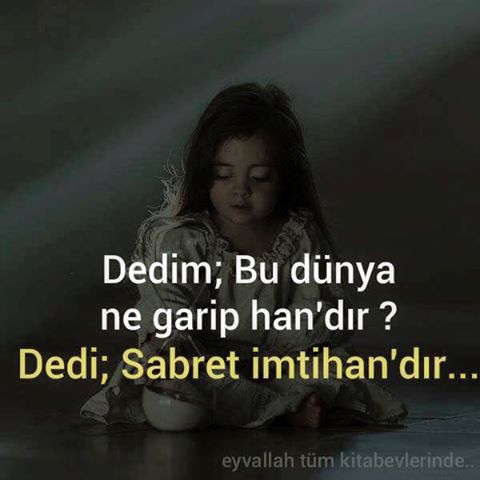 Evet, evet! Bu dünya bir imtihan yeridir...Şimdi aklıma geldi, soruyorum:Âlemleri yaratarak insanın emrine âmâde kılan çok değer verdiği insanı bu kadar üstün özelliklerde yaratan Allah’a (CC) karşı nasıl teşekkür etmeliyiz ki, O bizden memnun olsun da böylece gönüllerimiz ve mutluluğumuz tamamlansın!Hayatta, bir örneği aşağıdaki resimde de görüldüğü gibi, çeşitli nîmetlerden yoksun olanları da dikkate alarak Nîmet-Şükür Dengesi’ni, daha anlaşılır şekilde söylemek gerekirse, Nîmet-Teşekkür Dengesi’ni iyi kurmamız gerekiyor...Nîmet-Şükür DengesiDemek oluyor ki iki cihana ilişkin mutluluk, Nîmet-Şükür Dengesi’nden geçiyor / geçmektedir... Bu o kadar kolay mı olur zannediyorsunuz, yoksa?Aslında Nîmet-Şükür Dengesi ve / veya Nîmet-Şükür Dengesizliği bir insan ya da bir Müslüman için, hayattaki mücâdele demektir. Bu mücâdelede bir Müslümanın hayâtı boyunca uyguladığı hak ölçüler oranında, mü’min olma sıfatları artar, Nîmet-Şükür Dengesi ve iki cihan mutluluğu kolaylaşır. Eğer Müslümanın hayâtı boyunca uyguladığı bâtıl ölçüler artarsa, o zaman da Nîmet-Şükür Dengesizliği gittikçe büyür, mutluluk hayal olur...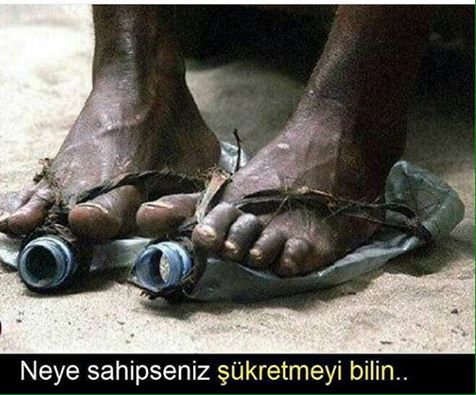 Resimde bir yoksulun ayaklarının üşümemesi ya da yaralanmaması veya ayaklarına diken batmaması için yoksulluk nedeniyle aldığı tedbir görülüyor... Nîmet-Şükür Dengesihttp://mtemiz.com/bilim/NÎMET%20-%20ŞÜKÜR%20DENGESİ%20YA%20DA%20DENGESİZLİĞİ.pdfNîmet-Şükür Dengesi’ni kolaylaştırmanın en iyi yolu, Rad Sûresi’nin, “İnsanı önünden ve ardından takip eden melekler vardır. Allah'ın emriyle onu korurlar. Şüphesiz ki bir kavim kendi durumunu değiştirmedikçe Allah onların durumunu değiştirmez. Allah, bir kavme kötülük diledi mi, artık o geri çevrilemez. Onlar için Allah'tan başka hiçbir yardımcı da yoktur“ mealindeki 11. Âyeti gereğince durum değişikliğidir. Durum değişikliğini siz basit bir şey mi sayıyorsunuz? Hayır, efendim! Bu “Durum Değişikliği” kavramı, bugünkü bilimin de sanki çekirdeği gibidir.Şunu söylersem bunun önemini hemen anlarsınız! Meselâ atom çekirdeğinin etrafındaki yörüngelerde dönen elektronlardaki durum değişikleri olmasaydı siz bugünkü teknolojik seviyeyi ancak hayal edebilirdiniz, hayal!Şimdi yukarıda sözü edilen ‘çift çiftlere’ ilişkin âyetleri hatırlayınız! İnsanlardaki “Durum Değişikliği” ile elektronlardaki durum da bu kapsamda olmuyor mu? Hiç yaratıcı boş bir iş yapar mı?SonuçAllâhü Teâlâ bütün kânunları, yanlış bir iş yapmayalım diye, Kur’an’la insanlara bildirmiş buluyor... Öyle değil mi?Rad Sûresi’nin 11. Âyeti aynı zamanda çalışmanın şart olduğuna da işâret etmektedir ki, meselâ mikro seviyedeki gibi, makro seviyede de “Durum Değişikliği” meydana gelsin...“Sizin kazancınız, yalnız çalışmanızın karşılığıdır-Necm Sûresi, Âyet 39”Bu âyet de aynı zamanda yine “Durum Değişikliği” işâretini de vermiyor mu?Ârif ve asîl Milletimiz bütün bunları olduğu gibi bilemez ama bu esasları meselâ, “Çalışan demir pas tutmaz” gibi atasözleriyle Altın Kültümüze nakşederek ebedîleştirmiş bulunyor...Bilimden de biliyorsunuz ya, her şey zincirleme birbirine bağlıdır. O halde “Durum Değişikliği” neye bağlıdır?“Durum Değişikliği” de tabiatıyla özgür irâdeyle, her şeyde olduğu gibi, niyete ya da niyet etmeye bağlıdır. Gördünüz mü şimdi, zincirleme sebepler geldi geldi, özgürlük kavramında son buldu / buluyor... Dikkat ediniz, havanlarda akıl-mantık ve özgür irâde olmadığı için onların hesap verme sorumlulukları da yoktur. Tabiatıyla hayvanların davranışları içgüdü olarak beyinlerinde bulunduğu için, bir ilim dertleri yok! Ama insanlar akıl ve özgürlük avantajları nedeniyle, mutluluğu yakalamanın yol ve metotlarını anlatan, ilmi de öğrenmek zomundadırlar. İnsanlar öğrendikleri ilmi uyguladıkça kapasiteleri de gittikçe artmaktadır.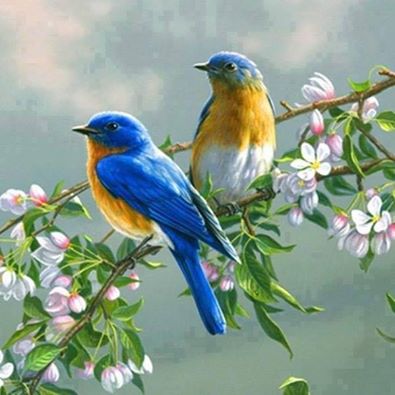 Akıl ve özgür iradeleri olmayan hayvanlar Mahşerde insanlardan haklarını aldıktan sonra toprak olup yok olacaklar...Pegamberimiz (SAV), “Bildiğiyle amel edene Allah (CC) bilmediğini de öğretir” diyor... Buna göre ilim, mutluluğu yakalamanın olmazsa olmazları arasında sayılır. Tabiatıyla her bir merhale temelde, özgür irâdeyle niyet etmeye bağlanmıştır. Çünkü Allah (CC), “Ben kulumun kalbine bakarım, neyi düşünüyorsa onu yaratırım” diyor...Mutlu olmak isteyenler, akıl ve özgür iradeleriyle, mutluluğu elde etme yollarını da adım adım öğrenmeye de niyet etmek zorundadırlar. Nebe Sûresi’nin, “Şüphesiz biz sizi, kişinin önceden elleriyle yaptıklarına bakacağı ve inkârcının, ‘Keşke toprak olaydım!’ diyeceği günde gerçekleşecek olan yakın bir azâba karşı uyardık.” mealindeki 40. Âyeti gereğince, akıl ve özgür irâdelerini kullanarak, kulluklarını oluşturamayanlar da, toprak olup yok olmak isteyecekler. Ama bu nâfile bir çaba olacak!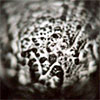 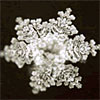 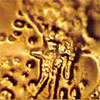 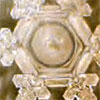 Duâdan önceki kirli göl suyunun kristaliSu kristalinin duâdan sonraki hâliSu kristalinin "Beni hasta ediyorsun, seni öldüreceğim.” cümlesinden sonraki hâliSu kristalinin “Teşekkür derim” cümlesinden sonraki hâli